	5.9.	«Утверждаю»Дирекрор МКОУ «Мюрегинская СОШ»_________________ (Арслсналиев К.М.)                    Муниципальное казённое учреждение МКОУ «Мюрегинская СОШ»«Роль физической культуры и спорта для укрепления здоровья школьника»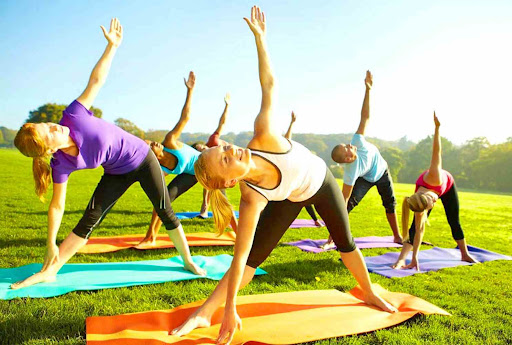 15.10.2019 г.Докладчик : учитель физкультуры Гамидов М.А.2019 г.«Роль физической культуры и спорта для укреплении здоровья школьника»Физическая культура является важным средством повышения социальной и трудовой активности школьников, удовлетворения их моральных, эстетических и творческих запросов, а также потребности во взаимоотношениях.Основными задачами физической культуры является постоянное повышение уровня здоровья, физического и духовного развития школьников.В учебно-воспитательной сфере физкультурно-оздоровительная работа осуществляется в сочетании с физическим воспитанием школьников, с учетом их состояния здоровья, а также уровня физического и психического развития.Физкультурно-оздоровительная деятельность является главным направлением внедрения физической культуры и призвана обеспечить развитие этой культуры, которое в свою очередь способствует развитию физических, морально-волевых, умственных способностей и профессионально-прикладных навыков школьников. Физкультурно-оздоровительная деятельность предполагает комплексное решение таких педагогических задач: образовательных, оздоровительных и воспитательных.Максимальное развитие двигательных качеств, работоспособности, обеспечивающих достижение высоких результатов, является актуальным направлением при интегрированной реализации задач воспитательного, оздоровительного и образовательного характера.Важную роль в оптимизации данной ситуации играют повышение мотивации к внедрению средств физической культуры в повседневной жизни, в том числе и к занятиям по физическому воспитанию, рекреации, выбору адекватных средств компенсации недостатка повседневной двигательной активности.Современная образовательная система должна обеспечивать оптимальные условия для реализации потребностей школьников в получении профессионально значимой информации, познании, общении, социальном признании и личностном самовыражении.Специалисты отмечают, что стратегической целью базового образования должно быть создание среды, которая будет способствовать физическому и нравственному воспитанию школьников, поддержанию и укреплению их уровня здоровья, воспитанию культуры здоровья, формированию навыков здорового образа жизни, которые будут снижать негативное действие внешних и внутренних факторов среды, а также повышать стрессоустойчивость учащихся.Мотивациями могут быть: ориентации на здоровье, на профилактику и лечение заболеваний, физическую рекреацию и приятное времяпрепровождение, на здоровый образ жизни, на получение положительных эмоций, на развитие двигательных способностей и красивую фигуру, на возможность личных достижений и удовлетворения своего честолюбия, на воспитание характера и своей социальной позиции к самосовершенствованию.Использование основных критериев формирования здорового образа жизни в образовательном процессе приведет к снижению показателей заболеваемости учащейся молодежи, улучшению психологического климата в коллективах.Ежедневная утренняя гимнастика является обязательным минимумом физической тренировки. Физические упражнения необходимо выполнять в хорошо проветренном помещении или на свежем воздухе, кроме того очень полезными являются упражнения в воде.Важнейшее условием здорового образа жизни является соблюдение оптимального двигательного режима, основу которого составляют систематические занятия физическими упражнениями, стретчингом и спортом, которые эффективно решают задачи укрепления здоровья и развития физических способностей школьников, сохранения их здоровья и двигательных навыков.Рациональное питание обеспечивает правильный рост и формирование организма, способствует сохранению здоровья школьников, высокой работоспособности и продлению жизни.Многочисленные стороны воспитания должны формироваться одновременно и в тесной взаимосвязи друг с другом: воспитание развития интеллектуальных, физических, нравственных, эстетических аспектов в человеке; формирование его мировоззрения; решение задач трудового и патриотического воспитания.Физическое воспитание одновременно оказывает активное воздействие на все стороны воспитания личности. Укрепление здоровья, развитие своих способностей, потребность в занятиях физическими упражнениями – это нравственный долг каждого человека.В последние годы большое внимание уделяется проблематике изучения использования средств физического воспитания в оздоровительных целях Однако школьники имеют крайне низкий уровень знаний о важности физической культуре в целом.Формирование готовности школьников к здоровому образу жизни возможно при условии реализации таких организационно-педагогических факторов:• всестороннее использование нравственного потенциала физической культуры и спорта для формирования культуры здоровья личности;• единство формирования знаний, умений и навыков, а также убеждений, ценностных ориентаций;• сохранение индивидуальных приоритетов в создании для каждого человека собственной здоровьесберегающей технологииСледует отметить, что школьники считают очень важной информацию о методике оздоровительного бега и ходьбы, рациональном питании, а также самоконтроле в процессе занятий физическими упражнениями, методике использования дыхательных и гимнастических упражнений, закаливании. Данным вопросам следует уделять особое внимание при теоретической подготовке учащихся.В практической работе, как правило, сочетаются различные виды технологий, направленные на повышение физической работоспособности школьников.Во время разработки проекта будущей технологии физкультурно-оздоровительной деятельности необходимо стремиться к гармоничному взаимодействию всех элементов физкультурно-оздоровительной системы:– занимающихся;– целей обучения и воспитания (общих и частных);– содержания обучения и воспитания;– процессов обучения и воспитания;– педагогов (тренеры-преподаватели, учителя);– организационных форм работы.Проект технологии физкультурно-оздоровительной деятельности необходимо разрабатывать как в рамках одного периода обучения и воспитания, так и на весь период применения педагогической технологии. Оздоровительная направленность как важный принцип системы физического воспитанияДля того, чтобы достичь оздоровительного эффекта при занятии физическими упражнениями, необходимо соблюдать основные принципы тренировки:1.Систематичность - последовательность, регулярность нагрузки.2. Постепенность - постепенное повышение нагрузки, обеспечивающее развитие функциональных возможностей.3. Адекватность - индивидуализация нагрузки.Реализация принципа систематичности определяется развитием в организме механизмов долговременной адаптации. В основе долговременной адаптации лежит усиленный синтез белка, способствующий увеличению мощности функционирующих клеточных структур [9, 17].Именно в этот период наблюдается также возрастание энергетических потенциалов организма. Если же через определенный период двигательная нагрузка не повторяется, усиленный синтез белка выключается и заменяется расщеплением тех белков, которые синтезировались.Таким образом, одно занятие существенного положительного сдвига в организме не дает. Положительный эффект отмечается только тогда, когда действие одного занятия сочетается с действием следующего. Следовательно, основой для развития тренированности служит систематичность воздействия нагрузки, регулярное повторение занятий.Принцип постепенности подразумевает постоянное увеличение нагрузки. Если же величина нагрузки остается прежней и не меняется, то ее воздействие становится малоэффективным, так как в новых условиях двигательная активность требует использования лишь части повышенных резервов клеточных структур и перестает быть развивающим стимулом.Поэтому необходимость в постепенном увеличении физической нагрузки - еще одно важное требование организации оздоровительной тренировки. Нарушение принципа постепенности в физическом воспитании может не только не дать желаемого оздоровительного эффекта, но и привести к серьезным нарушениям здоровья.И лишь строго индивидуальный подход к постепенному повышению нагрузки обеспечит желаемый успех.Индивидуальная регламентация физических нагрузок предусматривает правильный выбор упражнений по их направленности, объему и мощности воздействия. Необходимо также учитывать специфику воздействия физических упражнений.Основными изменениями, наступающими в организме в результате тренировки и имеющими огромное значение в укреплении здоровья, являются: повышение энергетического потенциала, расширение возможностей транспорта кислорода, совершенствование окислительных процессов, увеличение функциональных способностей и др.Эти изменения носят специфический характер адаптации организма к продолжительной мышечной деятельности, т.е. упражнений на выносливость. Именно этот вид упражнений рассматривается как основное средство укрепления здоровья Суть оздоровительной тренировки заключается в том, что она должна содействовать сохранению и укреплению здоровья, повышению адаптационных возможностей.Известно, что оптимальная двигательная активность в сочетании с рациональным питанием и образом жизни является наиболее эффективной в профилактике многих заболеваний и увеличении продолжительности жизни.Занятия оздоровительной тренировкой обеспечивают адаптацию сердечно-сосудистой, дыхательной и других систем к условиям мышечной деятельности, сокращают длительность функционального восстановления после сдвигов, вызванных физической нагрузкой, активизируют и совершенствуют обмен веществ, улучшают деятельность центральной нервной системы [4, 6].Регулярные занятия физическими упражнениями оказывают положительное влияние на деятельность органов пищеварения и выделения, так как улучшается перистальтика желудка и кишечника, повышается их секреторная функция, укрепляются мышцы брюшного пресса.Кроме оздоровительного эффекта физические упражнения оказывают тренирующее воздействие на человека: повышаются умственная и физическая работоспособность, уровень развития двигательных качеств, формируются и совершенствуются жизненно важные двигательные умения и навыки (плавание, ходьба на лыжах и др.).Таким образом, двигательная активность и физические нагрузки вызывают ряд эффектов, ведущих к совершенствованию адаптационно-регуляторных механизмов:1) экономизирующий эффект (уменьшение кислородной стоимости работы, более экономная деятельность сердца и др.);2) антигипоксический эффект (улучшение кровоснабжения тканей, больший диапазон легочной вентиляции, увеличение числа митохондрий);3) антистрессовый эффект (повышение устойчивости гипоталамо-гипофизарной системы к неблагоприятным факторам внешней среды и др.);4) генорегуляторный эффект (активация синтеза многих белков, гипертрофия клетки и др.);5) психоэнергетизирующий эффект (рост умственной работоспособности, преобладание положительных эмоций и др.)Весь этот комплекс эффектов повышает надежность и устойчивость организма к средовым воздействиям, улучшает функции вегетативных систем организма, укрепляет иммунитет, предупреждает преждевременное старение и способствует увеличению продолжительности жизни.Оздоровительное, лечебное и тренирующее влияние физических упражнений на организм становится более эффективным, если они правильно сочетаются с закаливающими мероприятиями, соблюдением санитарно-гигиенических норм, правильным питанием, дополнительными процедурами (массажем, физиолечением).Чтобы оздоровительная тренировка оказывала положительное влияние на здоровье человека, необходимо соблюдать следующие правила 1) средства и методы оздоровительной тренировки должны применяться с учетом научной обоснованности их оздоровительной ценности;2) физические нагрузки необходимо подбирать в соответствии с индивидуальными особенностями занимающихся (пол, возраст, состояние здоровья, профессиональная деятельность и т. д.);3) в процессе использования всех форм физической культуры необходимо обеспечить регулярность и единство врачебного, педагогического контроля и самоконтроля.Таким образом, исходя из вышеизложенного, становится очевидным, что здоровьесберегающие технологии позволяют параллельно решать и задачи охраны здоровья школьников как в психологическом, так и в физиологическом аспектах.Именно благодаря использованию современных технологий оказывается возможным обеспечить наиболее комфортные условия каждому ученику, учесть индивидуальные особенности каждого ребенка, а следовательно, минимизировать негативные факторы, которые могли бы нанести вред его здоровью.Список литературыАндерсон Б. Растяжка для каждого / Б. Андерсон, Дж. Андерсон. – Мн. : Попурри, 2002. – 224 с.Апанасенко Г.Л. Валеология на рубеже веков : учеб. пособ. – Днепропетровск : УДХГУ. – 2000. – 148 с.Батрымбетова С.А. Здоровье и социально–гигиеническая характеристика современного студента // Гуманитарные методы исследования в медицине : состояние и перспективы. – Саратов, 2007. – С. 165–179.Боярская, Л. А. Методика и организация физкультурно-оздоровительной работы : учеб. пособие / Л. А. Боярская ; [науч. ред. В. Н. Люберцев] ; М-. 28–37.